Добрый день ,уважаемые коллеги! Я являюсь методистом РЦ СШ №27.Меня зовут Оксана Александровна1 слайд :  Тема: Инклюзия: фокусы и стратегии современного образования2 слайд: На сегодняшний день становится много детей с особыми образовательными потребностями. И наша школа не исключение. Но нам, наверное, больше повезло, чем другим школам, так как на базе КГУ «Общеобразовательной средней школы № 27» г. Петропавловска 14 мая 2021 года открылся   ресурсный центр благодаря инициативе частного фонда «Дара» и при поддержке фонда развития социальных проектов «Samruk-Kazyna Trust». И я смею надеяться, что открытие ресурсного центра позволит нашим особым детям добиться особых успехов и быть достойными гражданами нашей Республики.3 слайд Наш РЦ посещает 21 ребенок (информация на слайде) 4 слайдВ настоящее время решение вопроса обучения детей с особыми образовательными потребностями зависит от заключения психолого-медико-педагогической консультации, желания родителей и готовности общеобразовательной школы принять «особенного учащегося», для чего она должна решить ряд задач: Подготовить состав педагогов к обучению школьников с особыми образовательными потребностями;Предусмотреть в образовательном процессе реализацию коррекционных программ;Обеспечить наличие материально-технических средств обучения, удовлетворяющих потребности детей с особыми образовательными потребностями.В нашем РЦ работают такие педагоги как: методист, логопед, психолог, дефектолог, 3 педагога – ассистента5 слайд  Педагогами РЦ проводятся  различные занятия с ребятами в игровой форме. Данные занятия направлены на развитие моторики, внимания, памяти, мышления, речи, творческих способностей. Игры и материалы подбираются с учетом возраста, потребностей, умениями, интересами ребенка .6 слайд : Помимо занятий в РЦ проходят различные внеклассные мероприятия , которые способствуют развитию физических качеств , воспитывают чувство взаимовыручки, поддержки, повышают познавательную активность ребят7 слайд:Педагоги нашего РЦ принимают активное участие в различных семинарах и олимпиадах. Также оказывают поддержку педагогам нашей школы, которые работают с детьми с ООП.8 слайд:Дети с ООП очень талантливы. Они с огромным удовольствием принимают различные участия в конкурсах и занимают призовые места. 9 слайд:Немаловажную роль в развитии детей  с ООП играет родительская поддержка. Родители наших детей постоянно интересуются успехами и достижениями своих детей. Основная задача наших  педагогов — выслушать рассказ родителя, рассмотреть сложившуюся ситуацию, высказать свое мнение по этому поводу, выдать рекомендации или наметить мероприятия по оказанию помощи ребенку. Много слов благодарности наши родители высказывают в адрес наших спонсоров частному фонду «Дара», так как данные консультации и занятия для  детей стали бесплатными.(видео) 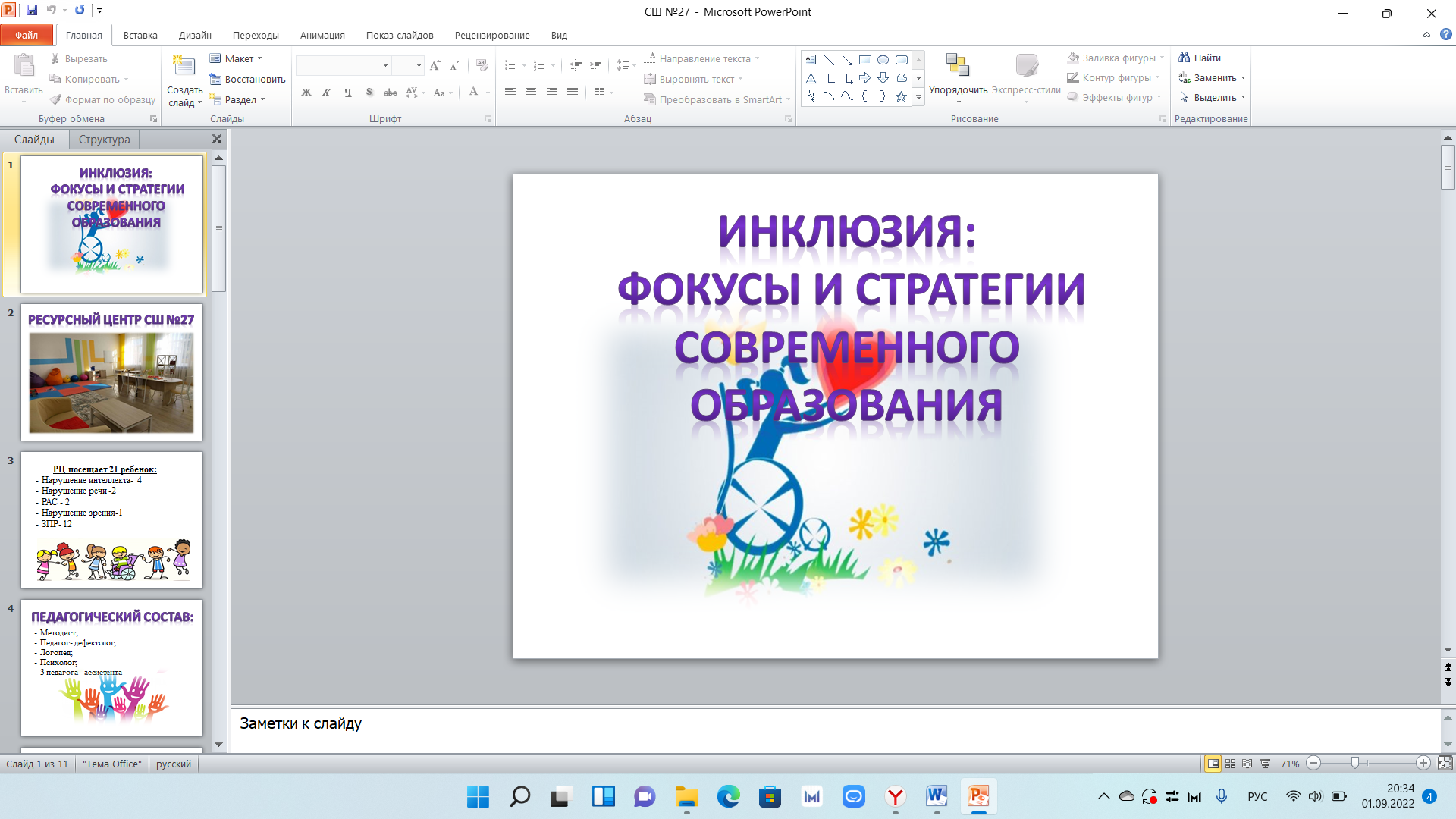 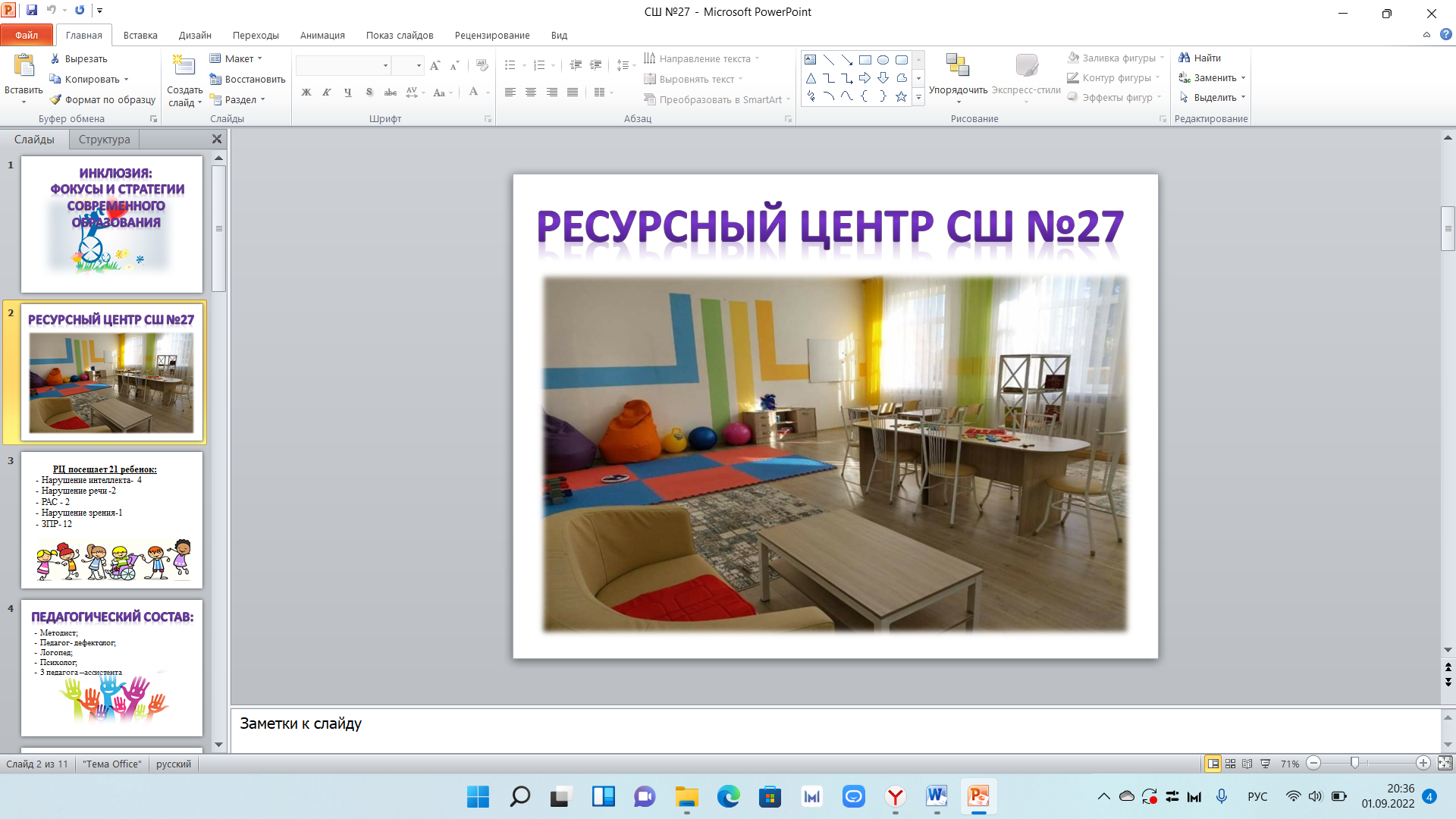 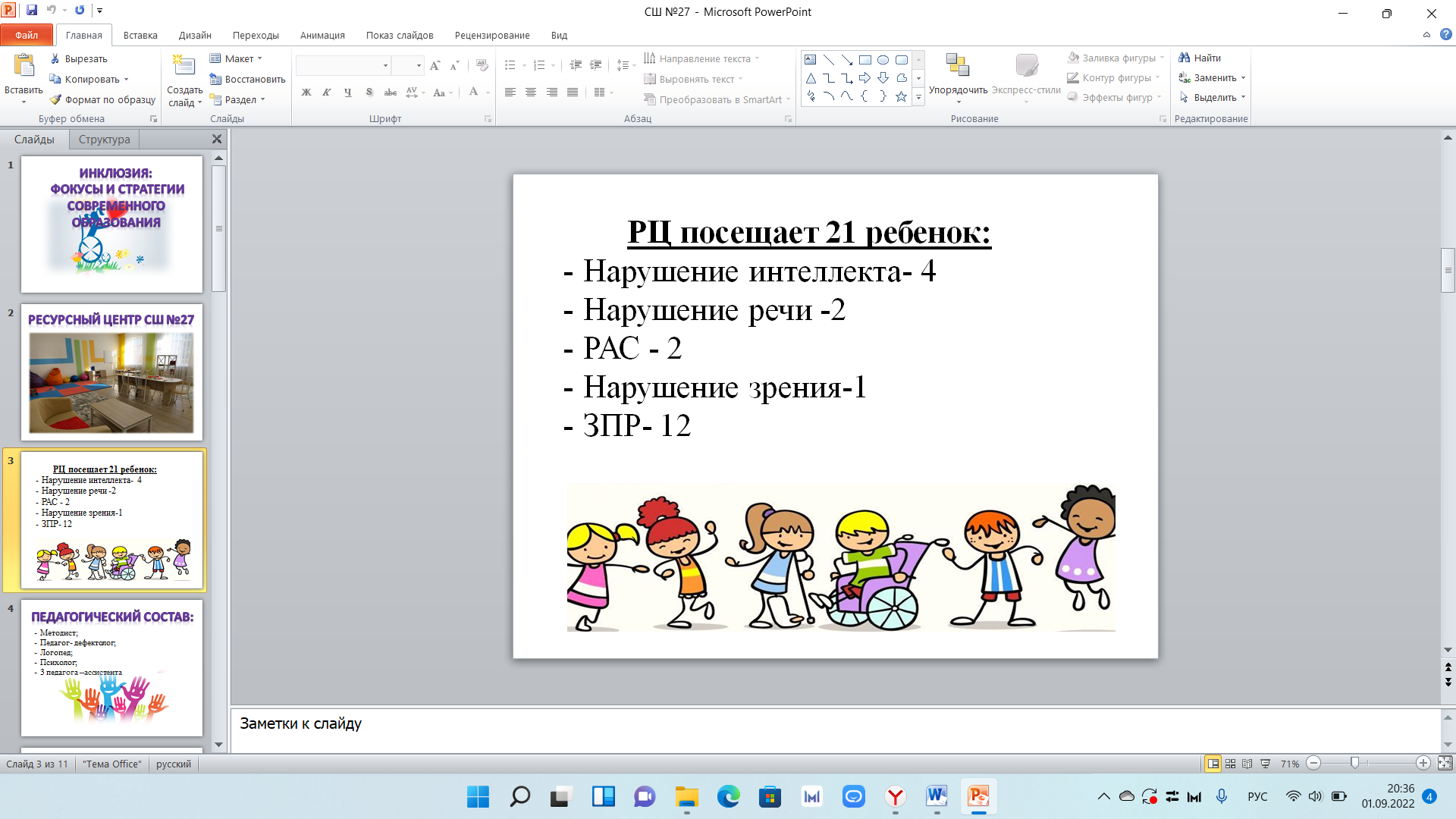 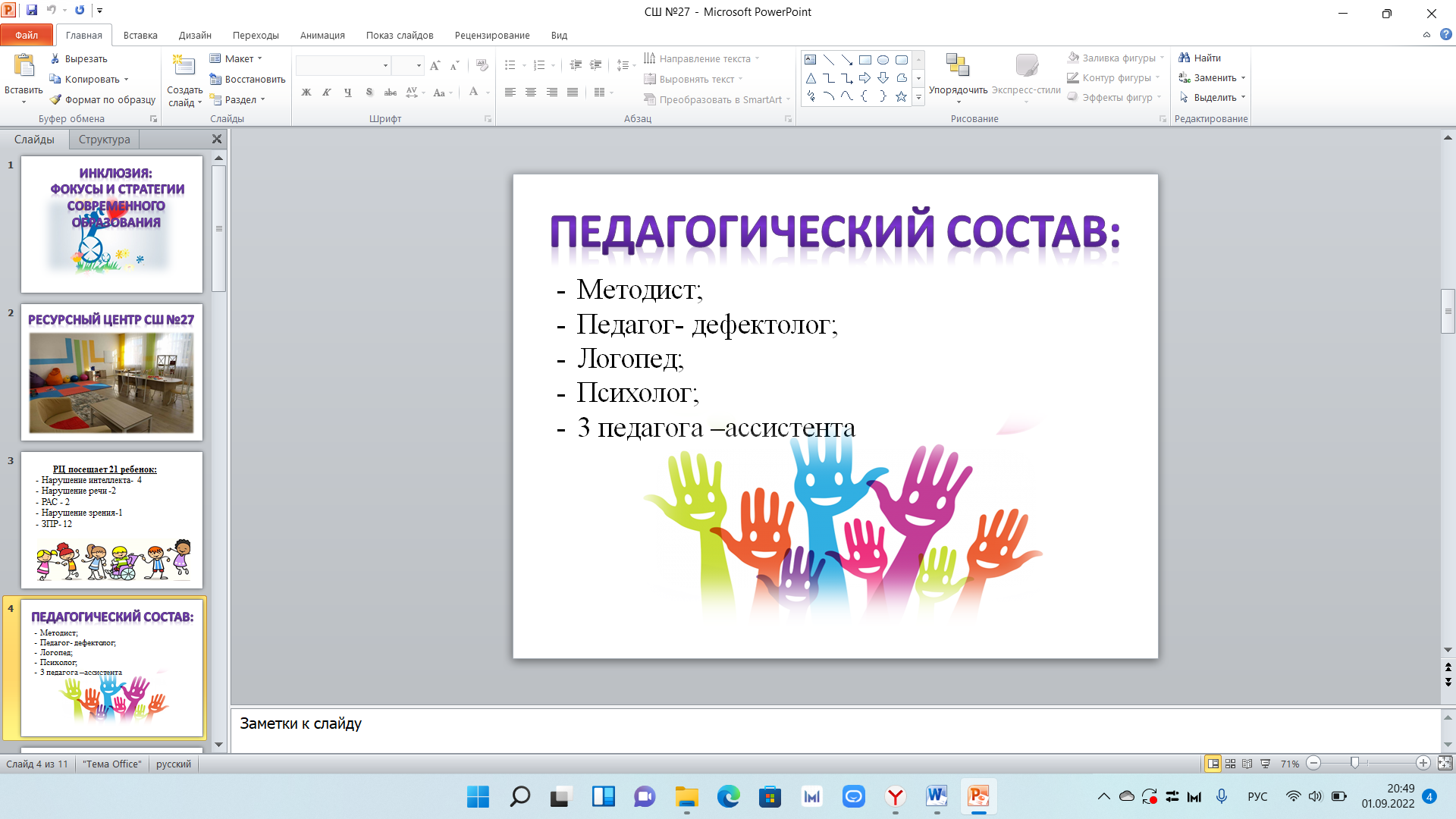 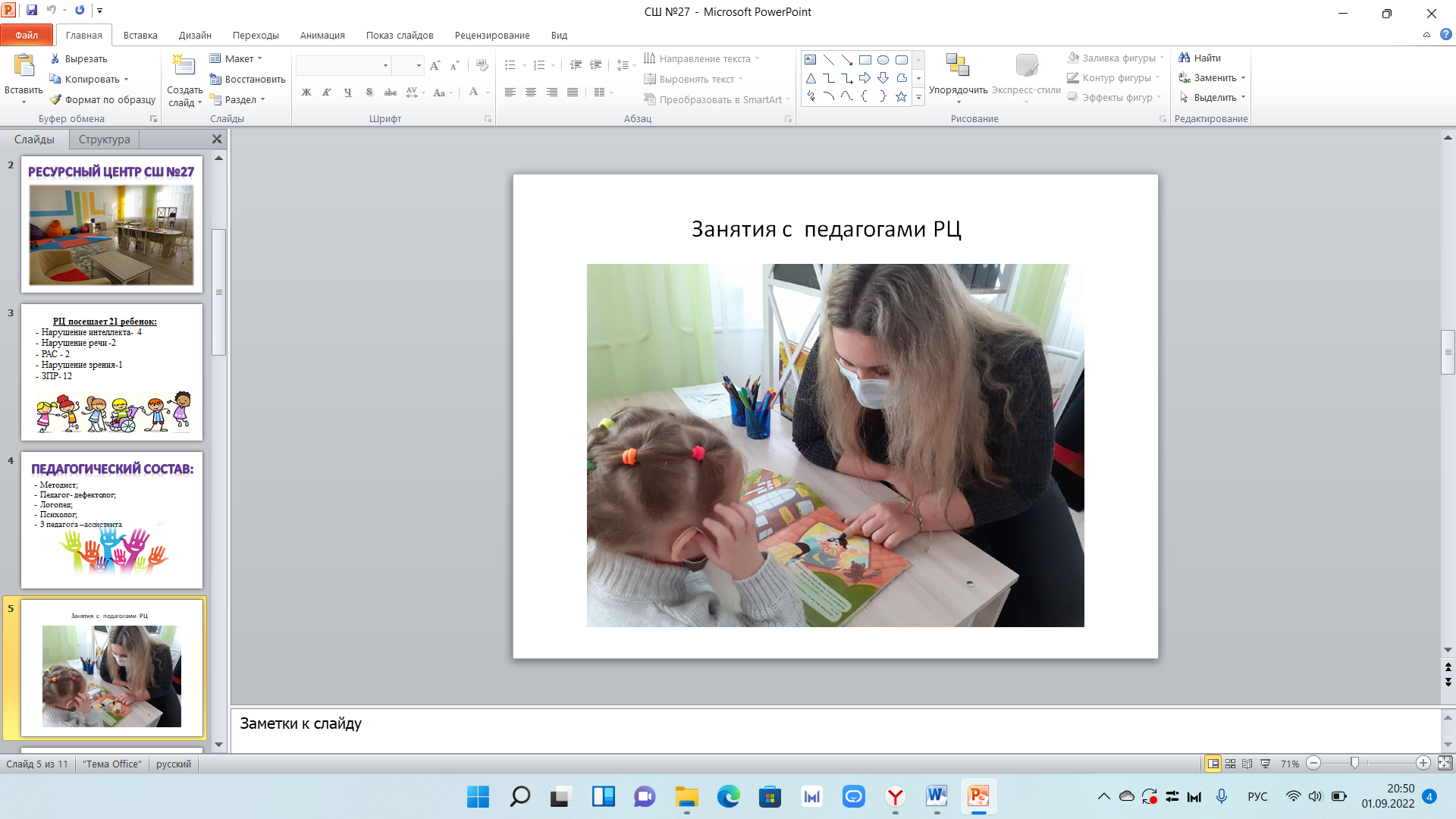 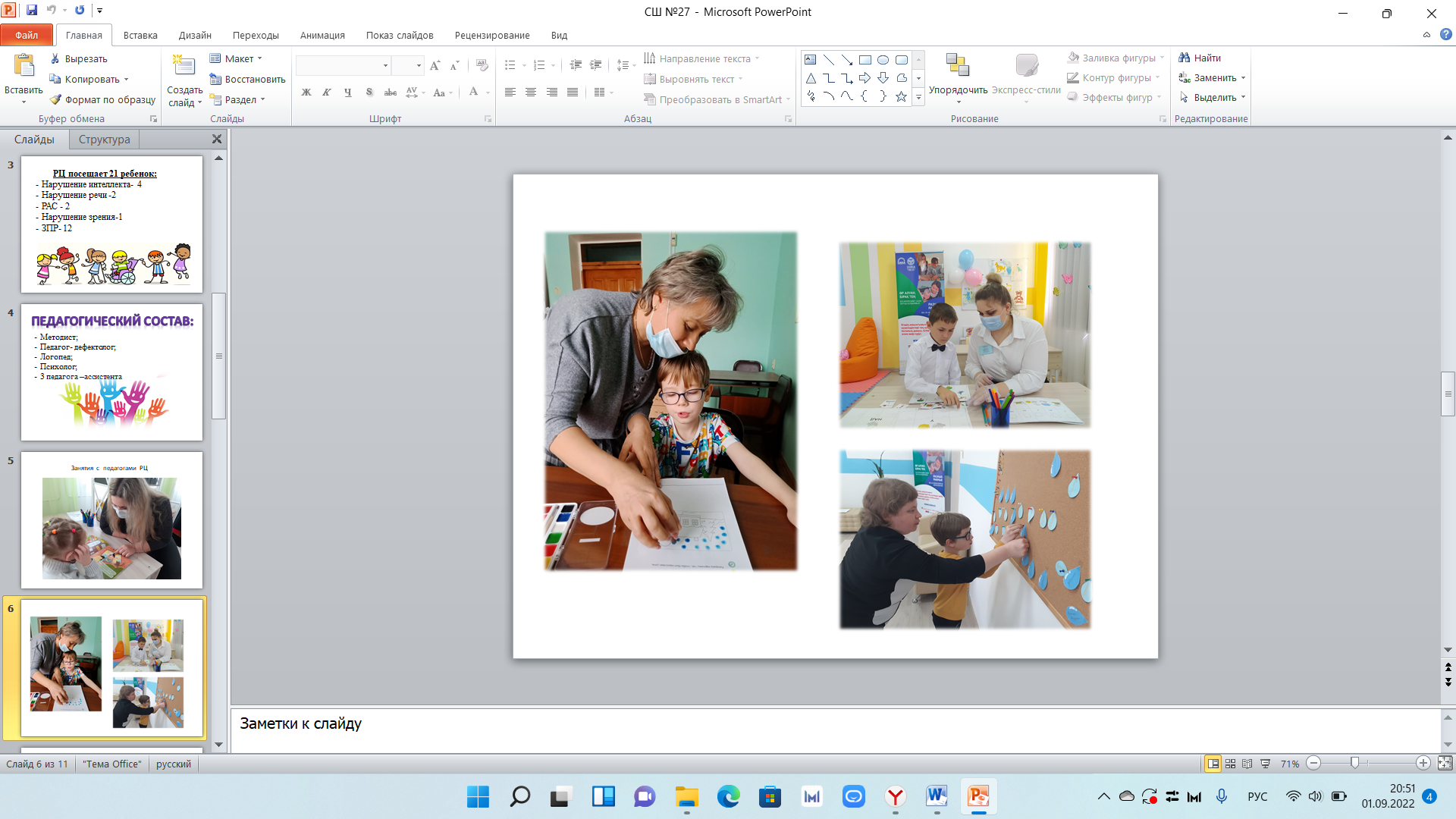 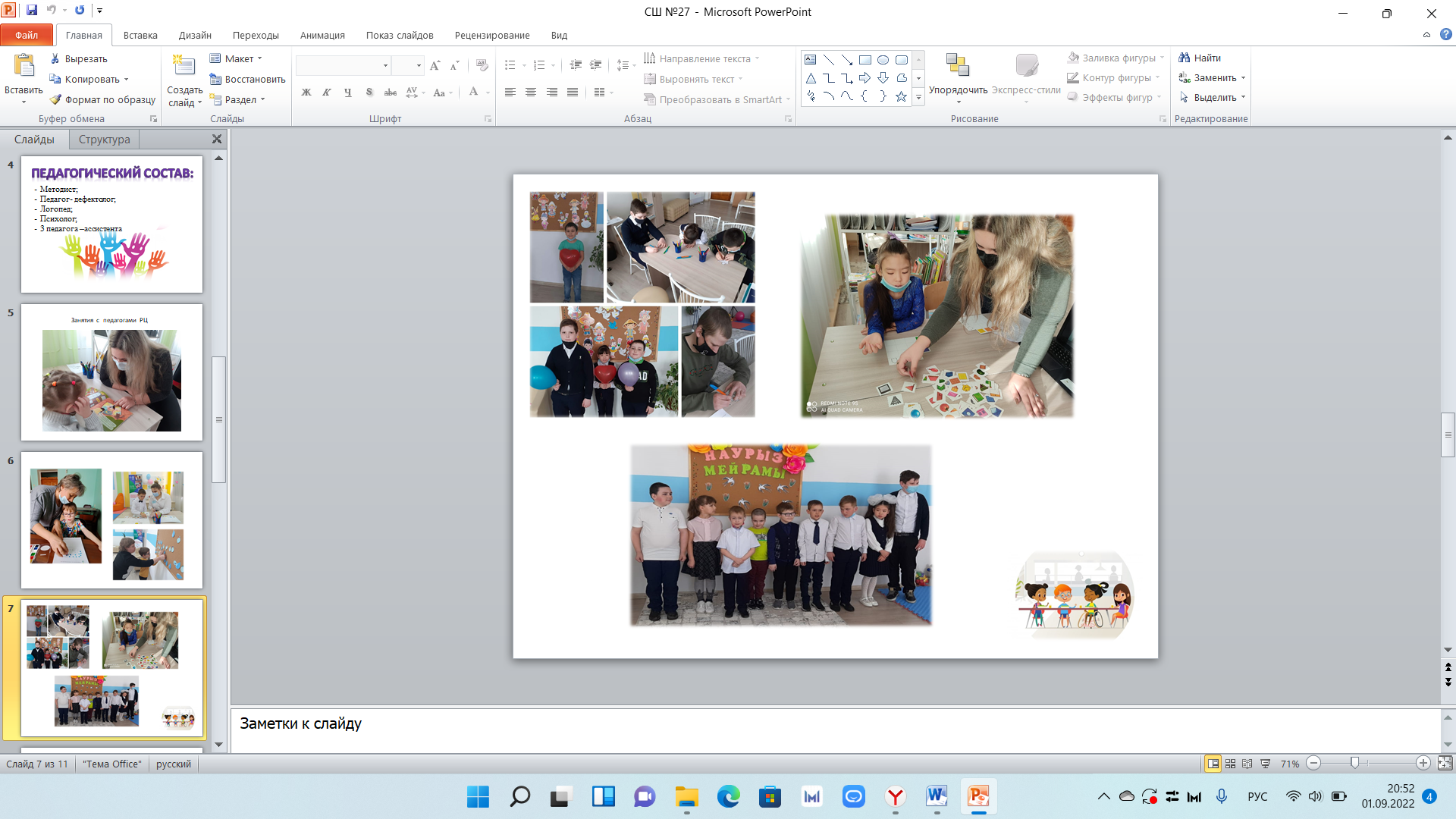 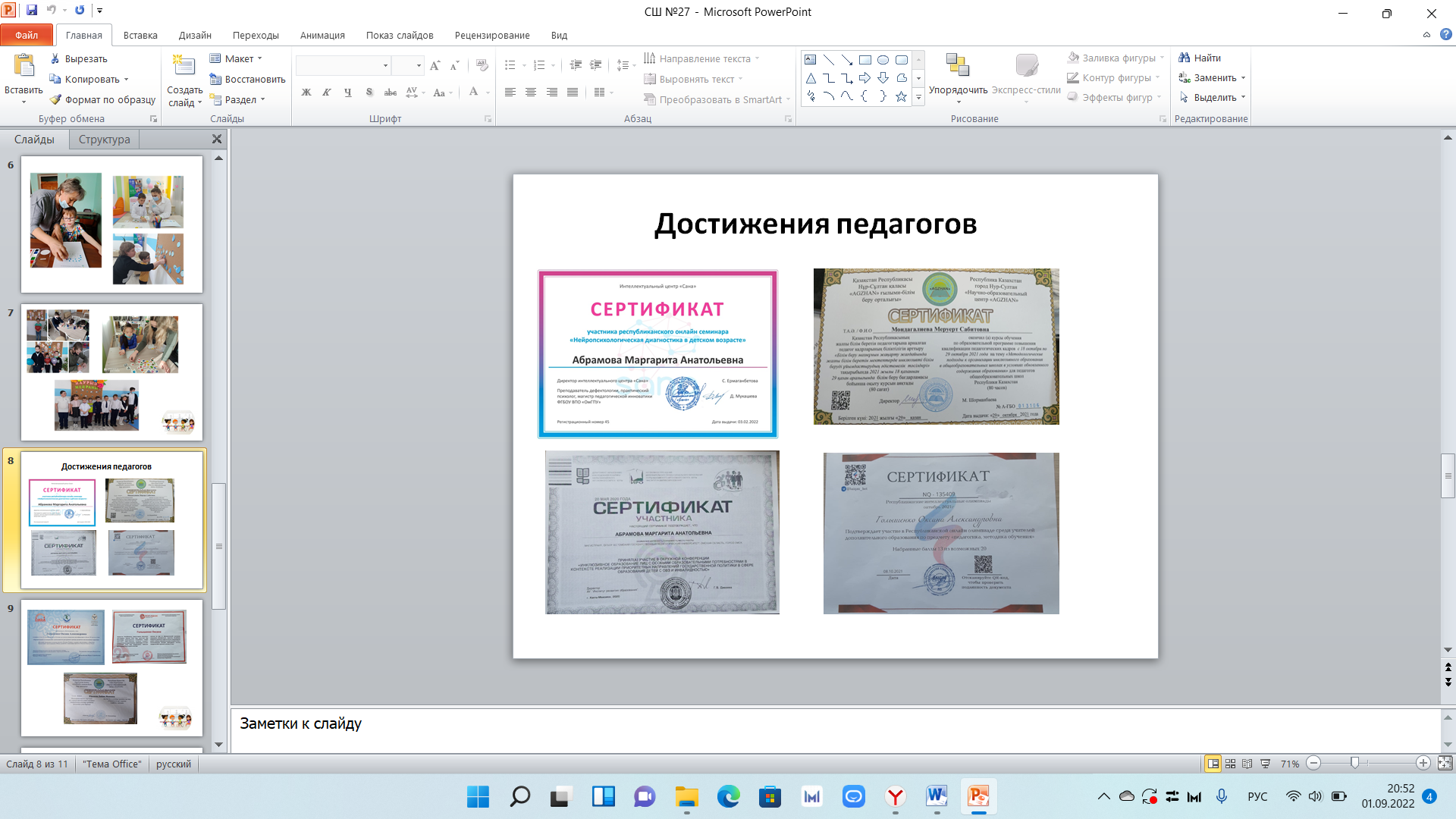 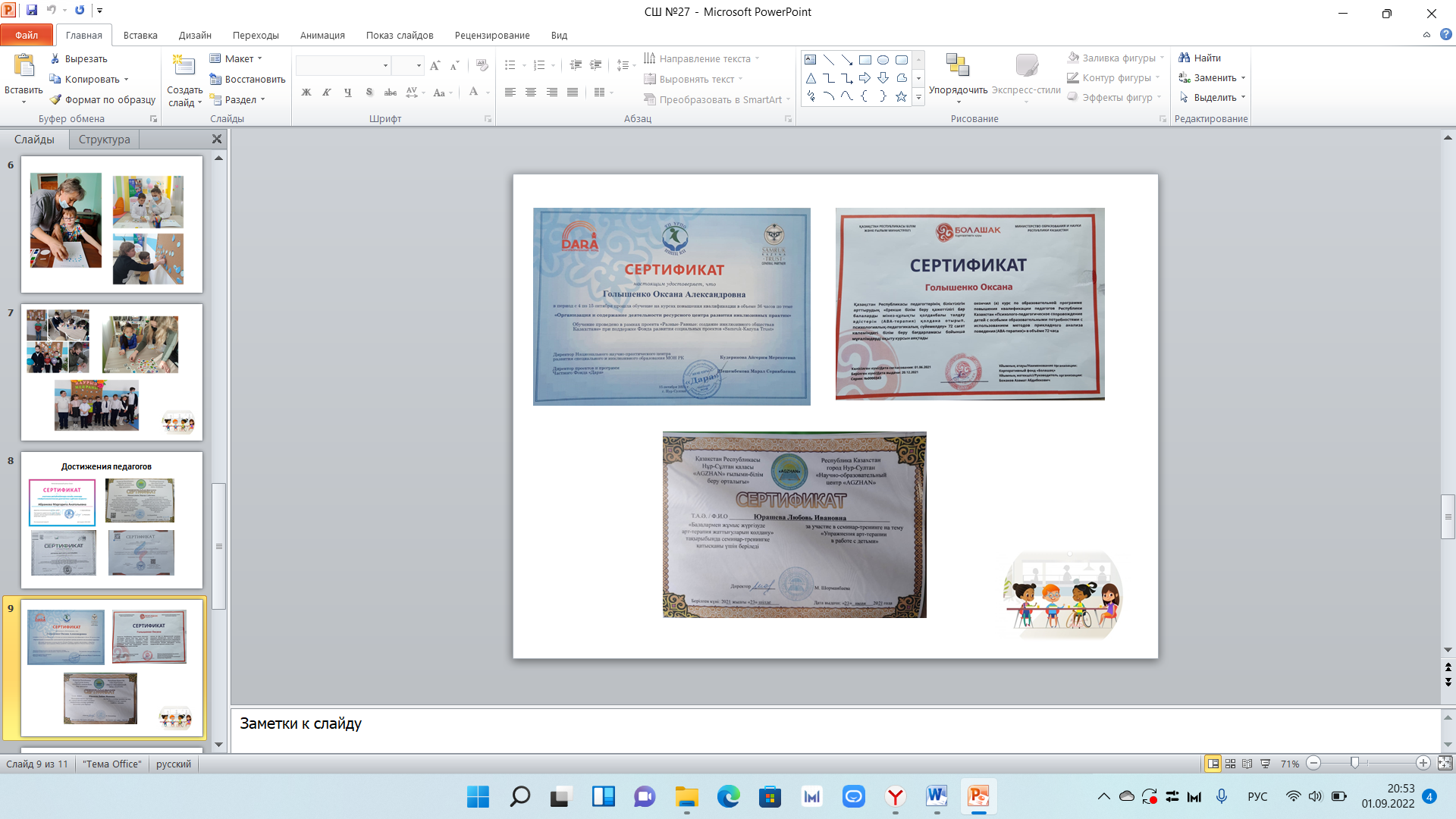 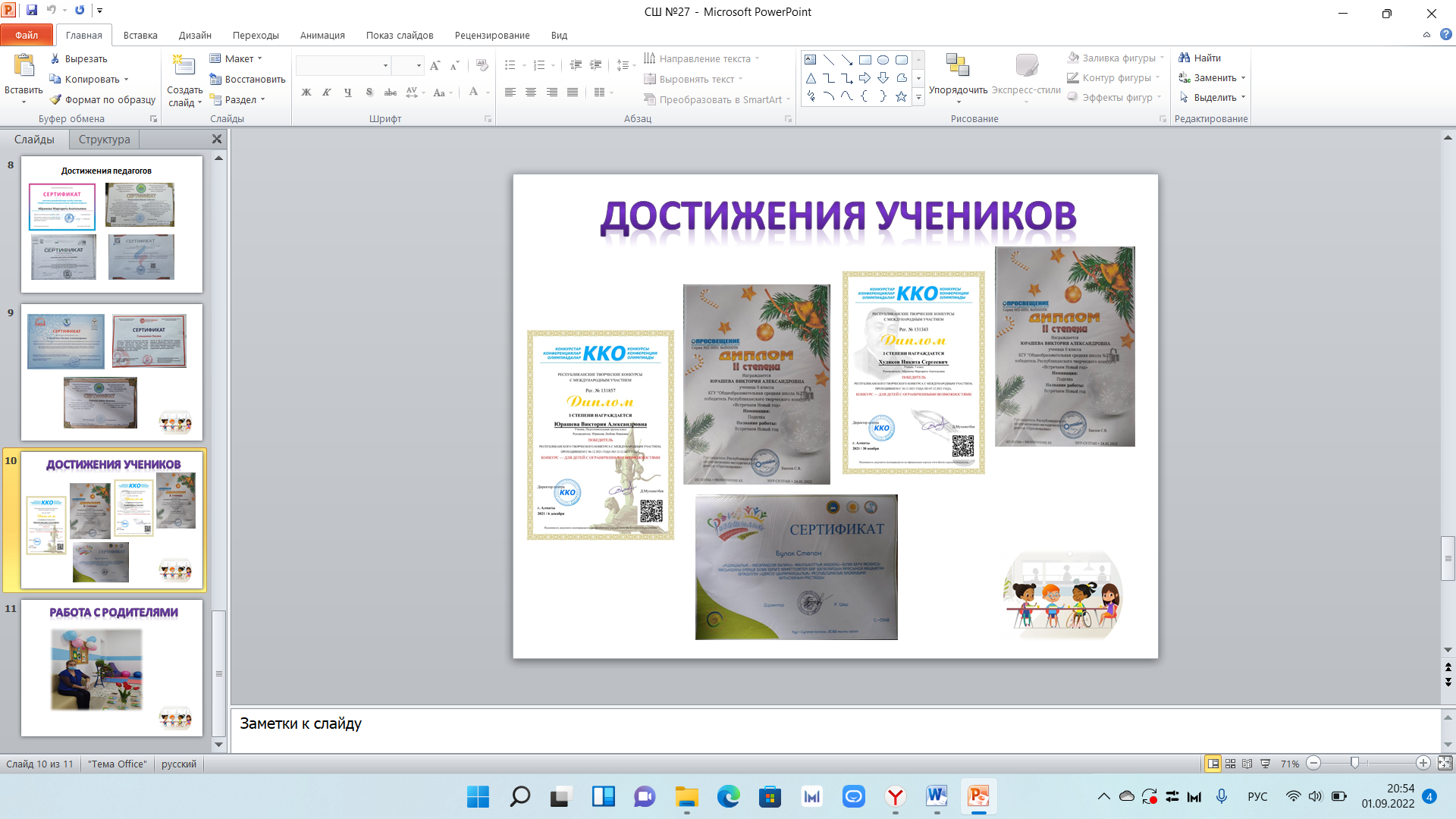 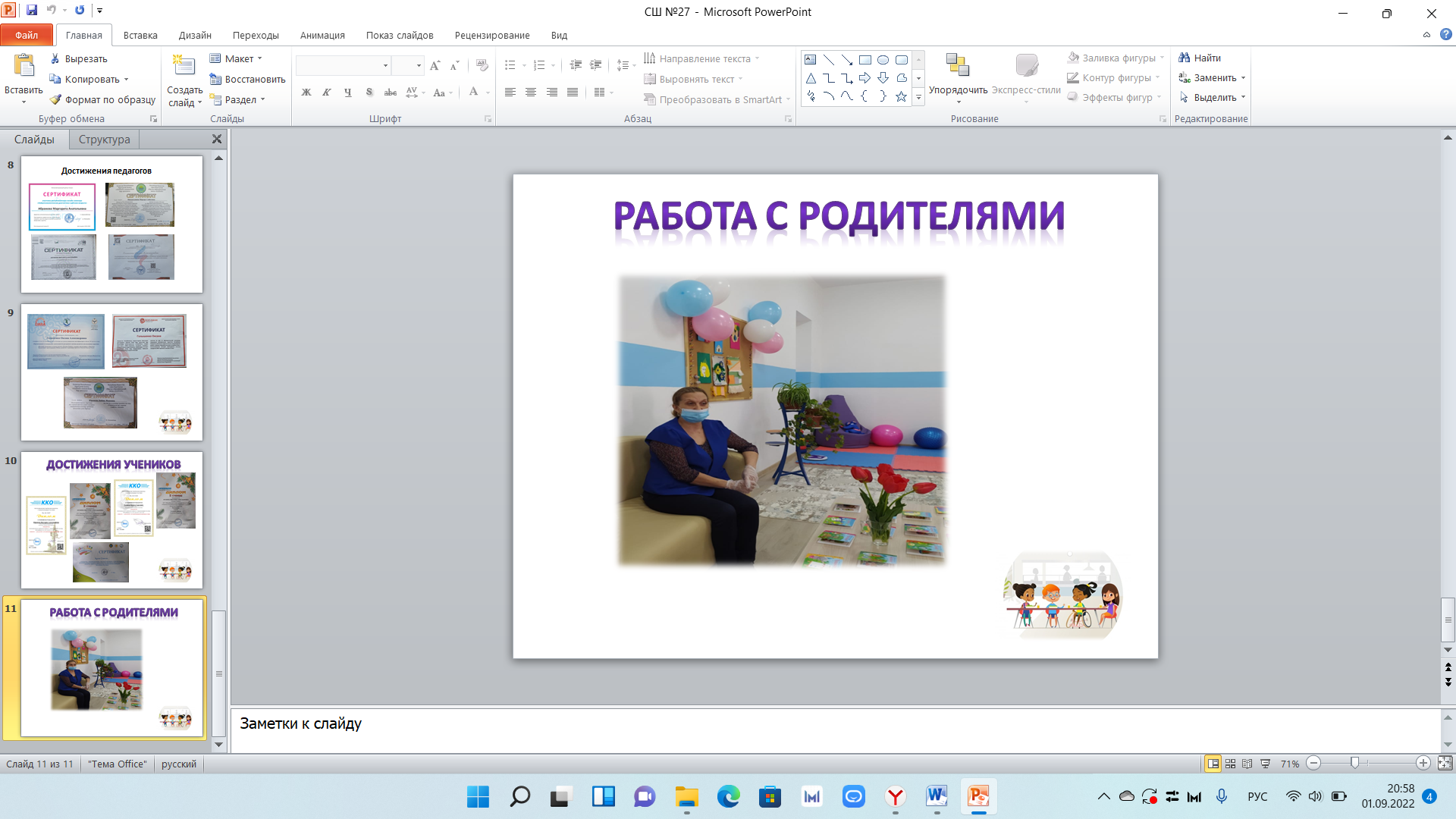 